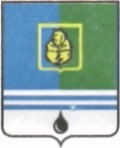 РЕШЕНИЕДУМЫ ГОРОДА КОГАЛЫМАХанты-Мансийского автономного округа - ЮгрыОт «___»_______________20___г.                                                   №_______ О внесении изменений в решение Думы города Когалыма от 20.06.2018 №204-ГДВ соответствии с Федеральным законом от 06.10.2003 №131-ФЗ                      «Об общих принципах организации местного самоуправления в Российской Федерации», Уставом города Когалыма, учитывая протест исполняющего обязанности прокурора города Когалыма от 30.05.2022 №07-06-2022/Прдп14-22-20711006 на решение Думы города Когалыма от 20.06.2018 №204-ГД                  «Об утверждении правил благоустройства территории города Когалыма», результаты публичных слушаний от 12.09.2022, Дума города Когалыма РЕШИЛА:Внести в приложение к решению Думы города Когалыма от 20.06.2018 №204-ГД «Об утверждении правил благоустройства территории города Когалыма» (далее – Правила) следующие изменения:в части 2 статьи 1 Правил слова «муниципального образования Ханты-Мансийского автономного округа – Югры городской округ город Когалым» заменить словами «городского округа Когалым Ханты-Мансийского автономного округа – Югры»;в абзаце девятнадцатом статьи 2 Правил слова «муниципального образования Ханты-Мансийского автономного округа – Югры городской округ города Когалыма» заменить словами «городского округа Когалым Ханты-Мансийского автономного округа – Югры»; в статье 3 Правил:в пункте 4.6 части 4 слова «границ земельного участка, предоставленного для эксплуатации объекта» заменить словами «границ принадлежащего им земельного участка»;в части 8:абзац второй изложить в следующей редакции:«Настоящими Правилами устанавливаются границы прилегающих территорий дифференцированно для зданий, домовладений, сооружений, нестационарных объектов, строительных площадок, земельных участков, предназначенных для индивидуального жилищного строительства, гаражных кооперативов, садоводческих и огороднических некоммерческих товариществ.»;абзацы третий – шестой признать утратившими силу;в статье 4 Правил:в абзаце четвертом части 1 слова «на территории» исключить;в пункте 15.3 части 15 слова «в зонах транспортно-пересадочных узлов,» исключить;в пункте 16.9 части 16 слова «на территории» исключить;в части 3 статьи 5 Правил слова «СП 59.13330.2016. Свод правил. Доступность зданий и сооружений для маломобильных групп населения» заменить словами «СП 59.13330.2020. Свод правил. Доступность зданий и сооружений для маломобильных групп населения. СНиП 35-01-2001»;в части 14 статьи 6 Правил слова «СП 59.13330.2016. Свод правил. Доступность зданий и сооружений для маломобильных групп населения» заменить словами «СП 59.13330.2020. Свод правил. Доступность зданий и сооружений для маломобильных групп населения. СНиП 35-01-2001»; в статье 8 Правил: 1.7.1. в части 10 слова «решением Думы города Когалыма от 16.09.2015 №572-ГД» заменить словами «постановлением Администрации города Когалыма от 08.08.2022 №1774»;1.7.2. в части 13 слова «решением Думы города Когалыма от 16.09.2015 №572-ГД» заменить словами «постановлением Администрации города Когалыма от 08.08.2022 №1774»;в статье 9 Правил: 1.8.1. в части 2 слово «постановлением» заменить словом «постановления»;1.8.2. в части 4 слово «постановлением» заменить словом «постановления»;в части 3 статьи 10 Правил слово «постановлением» заменить словом «постановления»;в абзаце первом части 1 статьи 11 Правил слова «от 21.12.2010 №286» заменить словами «от 23.06.2022 №250»;в статье 12 Правил:в части 7 слова «места, не предусмотренные» заменить словами «местах, не предусмотренных»;часть 8 изложить в следующей редакции:«8. Не допускается размещение снега и льда в местах временного складирования снега и льда, загрязненных отходами производства и потребления.»;в части 10 слова «муниципального казенного учреждения «Управление жилищно-коммунального хозяйства города Когалыма» заменить словами «МКУ «УЖКХ г.Когалыма»;в статье 13 Правил:часть 3 изложить в следующей редакции:«3. При проектировании, реконструкции и ремонте общественных, жилых и промышленных зданий предусматривать для инвалидов и граждан других маломобильных групп населения условия жизнедеятельности, равные с остальными категориями населения, в соответствии с СП 59.13330.2020. Свод правил. Доступность зданий и сооружений для маломобильных групп населения. СНиП 35-01-2001, СП 35-101-2001. Свод правил по проектированию и строительству. Проектирование зданий и сооружений с учетом доступности для маломобильных групп населения. Общие положения, СП 35-102-2001. Жилая среда с планировочными элементами, доступными инвалидам, СП 31-102-99. Требования доступности общественных зданий и сооружений для инвалидов и других маломобильных посетителей, СП 35-103-2001. Общественные здания и сооружения, доступные маломобильным посетителям, РДС 35-201-99. Система нормативных документов в строительстве. Руководящий документ системы. Порядок реализации требований доступности для инвалидов к объектам социальной инфраструктуры, РДС 30-201-98. Система нормативных документов в строительстве. Руководящий документ системы. Инструкция о порядке проектирования и установления красных линий в городах и других поселениях Российской Федерации.»;в части 6 слова «Жилищно-эксплуатационной» заменить словами «Жилищно-эксплуатационные»;в части 7 слово «комиссий» заменить «комиссии»;в статье 14 Правил:в части 8 после слова «Уполномоченный» дополнить словом «орган»;в абзацах втором, третьем подпункта «г» пункта 8.1, абзацах втором, третьем подпункта «г» пункта 8.5, абзацах втором, третьем подпункта «б» пункта 8.6, абзацах первом, втором пункта 8.8 части 8 слова «прав на недвижимое имущество и сделок с ним» заменить словом «недвижимости»;в части 11 слова «муниципальное казенное учреждение «Управление жилищно-коммунального хозяйства города Когалыма» заменить словами «МКУ «УЖКХ г.Когалыма»;в статье 15 Правил:в пункте 2.5 части 2 слова «Стандарт по организации строительного производства» заменить словами «. Стандарт организации»;часть 12 изложить в следующей редакции:«12. Окончание подготовительных работ должно быть подтверждено актом, составленным застройщиком или заказчиком и лицом, осуществляющим строительство, с участием производителя работ, выполняющего работы в подготовительный период.»;часть 1 статьи 17 Правил изложить в следующей редакции:«1. Установка рекламных конструкций осуществляется в соответствии с Федеральным законом от 13.03.2006 №38-ФЗ «О рекламе», а информационных и иных графических элементов в соответствии с приложением к настоящим Правилам.»;в статье 21 Правил:часть 15 изложить в следующей редакции:«15. При выгуле собак необходимо соблюдать следующие требования:1) исключать возможность свободного, неконтролируемого передвижения собаки при пересечении проезжей части автомобильной дороги, в лифтах и помещениях общего пользования многоквартирных домов, во дворах таких домов, на детских и спортивных площадках;2) обеспечивать уборку продуктов жизнедеятельности собаки в местах и на территориях общего пользования;3) не допускать выгул собаки вне мест, разрешенных решением органа местного самоуправления для выгула собак, и соблюдать иные требования к ее выгулу.»;в части 17 слова «В случае выгула вне указанных площадок и территорий владельцы (собственники) обязаны убирать экскременты за собаками.» исключить;в статье 22 Правил:в части 5 слова «архитектурно-градостроительного облика, в том числе» исключить;дополнить частью 6 следующего содержания:«6. Проект архитектурно-художественного освещения и праздничной подсветки фасадов должен разрабатываться с учетом архитектурных и колористических (цветовых) особенностей объекта, его функционального назначения, расположения в структуре застройки, участия в формировании силуэта и (или) панорамы застройки, создания целостности и выявления архитектурно-художественных качеств объекта, а также с учетом решений по подсветке других объектов (воспринимаемых совместно с данным объектом).»;в пункте 35.2 части 35 статьи 23 Правил слова «ГОСТ 26213-91. Государственный стандарт Союза ССР.» заменить словами «ГОСТ 26213-2021. Межгосударственный стандарт.»;в приложении к Правилам (далее – Порядок):в статье 1 Порядка:абзацы первый, второй части 5 после слов «в пунктах 4.1, 4.2» дополнить словами «части 4»;часть 6 после слов «в пункте 4.3» дополнить словами «части 4»;в абзацах первом, третьем части 7 слова «в пункте 4.3.1» заменить словами «в пункте 4.3 части 4»;абзац второй части 8 после слов «в пункте 4.3» дополнить словами «части 4»;абзац второй части 9 после слов «в пункте 4.3» дополнить словами «части 4»;часть 10 изложить в следующей редакции:«10. При размещении на территории города информационных конструкций (вывесок), указанных в пункте 4.3 части 4 статьи 1 настоящего Порядка, запрещается:10.1. Размещение вывесок на фасадах многоквартирных домов в случае:нарушения геометрических параметров (размеров) вывесок;нарушения установленных требований к местам размещения вывесок;вертикального порядка расположения букв на информационном поле вывески;размещения вывесок выше линии жилого этажа (линии перекрытий между нежилым и жилым этажами);размещения вывески на козырьках без учета требований, указанных в пункте 9 графического приложения к Порядку;полного или частичного перекрытия оконных и дверных проемов, а также витражей и витрин;размещения вывесок в границах жилых помещений, в том числе на глухих торцах фасада;размещения вывесок в оконных проемах;размещения вывесок на кровлях домов, кровлях лоджий и балконов и на лоджиях и балконах;размещения вывесок на расстоянии ближе чем два метра от мемориальных досок;перекрытия указателей наименований улиц и номеров домов;размещения консольных вывесок на расстоянии менее 10 м друг от друга, а также одной консольной вывески над другой;размещения вывесок путем непосредственного нанесения на поверхность фасада декоративно-художественного и (или) текстового изображения (методом покраски, наклейки и иными методами);размещения вывесок с помощью демонстрации постеров на динамических системах смены изображений (роллерные системы, системы поворотных панелей - призматроны и др.) или с помощью изображения, демонстрируемого на электронных носителях (экраны, бегущая строка и т.д.) (за исключением вывесок, размещаемых в витрине);окраски и покрытия декоративными пленками поверхности остекления витрин;замены остекления витрин световыми коробами;устройства в витрине конструкций электронных носителей - экранов на всю высоту и (или) длину остекления витрины;размещения вывесок на ограждающих конструкциях сезонных кафе при стационарных предприятиях общественного питания;размещения в границах жилых помещений, за исключением конструкций, размещенных между первым и вторым этажами, непосредственно над занимаемым нежилым помещением;размещения за границами встроенных нежилых помещений, располагаемых в габаритах жилого дома с выступом за его пределы не более чем на 1,5 м и занимаемых лицом, размещающим информационную конструкцию, за исключением конструкций, размещенных между первым и вторым этажами, непосредственно над занимаемым нежилым помещением.размещения вывесок с использованием картона, ткани, баннерной ткани (за исключением афиш) и других мягких материалов;размещения вывесок, содержащих только изображение без текстовой информации;размещения вывесок, не сочетающихся по цвету с архитектурным фоном фасада.10.2. Размещение вывесок на внешних поверхностях иных зданий, строений, сооружений (кроме торговых, развлекательных центров, кинотеатров, на которых отдельные вывески размещаются в соответствии с согласованным собственником (правообладателем) объекта с отделом архитектуры и градостроительства Администрации города комплексным проектом) в случае:нарушения геометрических параметров (размеров) вывесок;нарушения установленных требований к местам размещения вывесок;вертикального порядка расположения букв на информационном поле вывески;полного или частичного перекрытия оконных и дверных проемов, а также витражей и витрин;размещения вывесок в оконных проемах;размещения вывесок на лоджиях и балконах;размещения вывесок на расстоянии ближе чем два метра от мемориальных досок;перекрытия указателей наименований улиц и номеров домов;размещения консольных вывесок на расстоянии менее 10 м друг от друга, а также одной консольной вывески над другой;размещения вывесок путем непосредственного нанесения на поверхность фасада декоративно-художественного и (или) текстового изображения (методом покраски, наклейки и иными методами);размещения вывесок с помощью демонстрации постеров на динамических системах смены изображений (роллерные системы, системы поворотных панелей - призматроны и др.) или с помощью изображения, демонстрируемого на электронных носителях (экраны, бегущая строка и т.д.) (за исключением вывесок, размещаемых в витрине);окраски и покрытия декоративными пленками поверхности остекления витрин;замены остекления витрин световыми коробами;устройства в витрине конструкций электронных носителей - экранов на всю высоту и (или) длину остекления витрины;размещения вывесок на ограждающих конструкциях сезонных кафе при стационарных предприятиях общественного питания;размещения вывесок, содержащих только изображения без текстовой информации;размещения вывесок, не сочетающихся по цвету с архитектурным фоном фасада.размещения вывесок с использованием картона, ткани, баннерной ткани (за исключением афиш) и других мягких материалов;размещения на (в) витрине, а также на (в) окнах букв и (или) символов, не отвечающих требованиям к вывескам, указанным в пункте 4.3 части 4 статьи 1 Порядка. 10.3. Размещение вывесок на ограждающих конструкциях (заборах, шлагбаумах и так далее);10.4. Размещение вывесок в виде отдельно стоящих сборно-разборных (складных) конструкций - штендеров;10.5. Размещение информации о продаже алкогольной продукции;10.6. Размещение вывесок на внешних поверхностях объектов незавершенного строительства;10.7. Размещение вывесок, не соответствующих согласованным проектам размещения вывески.»;в статье 2 Порядка:в наименовании статьи 2 слова «в пункте 4.3.1» заменить словами «в пункте 4.3 части 4»;в части 1 слова «в пункте 4.3.1» заменить словами «в пункте 4.3 части 4»;в части 2 слова «в пункте 4.3.1» заменить словами «в пункте 4.3 части 4»;часть 3 после слов «в части 2 статьи 2» дополнить словами «настоящего Порядка», слова «в пункте 4.3.1» заменить словами «в пункте 4.3 части 4»;абзац первый части 4 изложить в следующей редакции: «4. Размещение информационных конструкций, указанных в пункте 4.3 части 4 статьи 1 настоящего Порядка, на внешних поверхностях торговых, развлекательных центров, кинотеатров, театров в городе осуществляется на основании комплексного проекта, разработанного и согласованного собственником (правообладателем) объекта в соответствии с требованиями статьи 3 настоящего Порядка.»;в части 5 слова «в пункте 4.3.1» заменить словами «в пункте 4.3 части 4»;часть 7 после слов «в соответствии с согласованным» дополнить словами «собственником (правообладателем) объекта»;в пункте 10.2 части 10:абзац первый после слов «в соответствии с согласованным» дополнить словами «собственником (правообладателем) объекта»;в абзаце пятом слова «настоящего порядка» заменить словами «настоящего Порядка»;пункты 12.2, 12.3 части 12 изложить в следующей редакции:«12.2. Информационные конструкции (вывески), размещенные на внешней стороне витрины, не должны выходить за плоскость фасада объекта. Параметры (размеры) вывески, размещаемой на внешней стороне витрины, не должны превышать в высоту 0,40 м, в длину - длину остекления витрины;12.3. Непосредственно на остеклении витрины допускается размещение информационной конструкции (вывески), указанной в пункте 4.3 части 4 статьи 1 настоящего Порядка, в виде отдельных букв и декоративных элементов. При этом максимальный размер букв вывески, размещаемой на остеклении витрины, не должен превышать в высоту 0,15 м;При размещении вывески в витрине (с ее внутренней стороны) расстояние от остекления витрины до витринной конструкции должно составлять не менее 0,15 м.»; в части 13: пункт 13.1 после слов «в соответствии с согласованным» дополнить словами «собственником (правообладателем) объекта»;пункт 13.2 после слов «в соответствии с согласованным» дополнить словами «собственником (правообладателем) объекта»;пункт 13.7 после слов «в пунктах 13.5, 13.6» дополнить словами «части 13»; в абзаце первом части 14 слова «в пункте 4.3.1» заменить словами «в пункте 4.3 части 4»; в абзацах первом, втором части 15 слова «в пункте 4.3.1» заменить словами «в пункте 4.3 части 4»;часть 1 статьи 3 Порядка дополнить словами «собственником (правообладателем) объекта (торговые, развлекательные центры, кинотеатры)»;в статье 4 Порядка:в наименовании статьи 4 слова «в пункте 4.3.2» заменить словами «в пункте 4.3 части 4»; в части 1 слова «в пункте 4.3.2» заменить словами «в пункте 4.3 части 4»;в части 2 слова «в пункте 4.3.2» заменить словами «в пункте 4.3 части 4»;в абзаце первом части 4 слова «в пункте 4.3.2» заменить словами «в пункте 4.3 части 4»; в абзаце первом части 5 слова «в пункте 4.3.2» заменить словами «в пункте 4.3 части 4»;в абзаце первом части 6 слова «в пункте 4.3.2» заменить словами «в пункте 4.3 части 4»;в абзацах первом, втором части 7 слова «в пункте 4.3.2» заменить словами «в пункте 4.3 части 4»; часть 1 статьи 5 Порядка после слов «в пункте 4.3» дополнить словами «части 4»;в части 4 статьи 6 Порядка слова «в пункте 3» заменить словами «в пункте 4.3»;в приложении к Порядку:в абзаце четвертом пункта 1 слова «(часть 8 статьи 1 Порядка)» исключить;в пункте 2 слова «в пункте 4.3.1 статьи 1 настоящего Порядка» заменить словами «в пункте 4.3 части 4 статьи 1 Порядка», слова «(часть 5 статьи 1 Порядка)» заменить словами «(часть 5 статьи 2 Порядка)»;в пункте 3:в абзаце первом слово «настоящего» исключить, слова «(часть 6 статьи 1 Порядка)» заменить словами «(часть 6 статьи 2 Порядка)»;абзац второй после слов «в соответствии с согласованным» дополнить словами «собственником (правообладателем) объекта», слова «(часть 7 статьи 1 Порядка)» заменить словами «(часть 7 статьи 2 Порядка)»;в пункте 4 слова «настоящего пункта» заменить словами «пункта 10.1 части 10 статьи 2 Порядка», слова «(пункт 10.1 статьи 1 Порядка)» заменить словами «(пункт 10.1 части 10 статьи 2 Порядка)»;в пункте 5: абзац первый после слов «в соответствии с согласованным» дополнить словами «собственником (правообладателем) объекта»; в абзаце третьем слова «(пункт 10.2 статьи 1 Порядка)» заменить словами «(пункт 10.2 части 10 статьи 2 Порядка)»;в пункте 6 слова «(пункт 10.2 статьи 1 Порядка)» заменить словами «(пункт 10.2 части 10 статьи 2 Порядка)»;в абзаце третьем пункта 7 слова «(пункт 10.2 статьи 1 Порядка)» заменить словами «(пункт 10.2 части 10 статьи 2 Порядка)»;в пункте 8 слова «(пункт 10.3 статьи 1 Порядка)» заменить словами «(пункт 10.3 части 10 статьи 2 Порядка)»;в абзаце втором пункта 9 слова «(пункт 10.3 статьи 1 Порядка)» заменить словами «(пункт 10.3 части 10 статьи 2 Порядка)»; в пункте 10:в абзаце втором слова «(подпункт 11.1 пункта 11 статьи 2 Порядка)» заменить словами «(пункт 11.1 части 11 статьи 2 Порядка)»;в абзаце третьем слова «(подпункт 11.2 пункта 11 статьи 2 Порядка)» заменить словами «(пункт 11.2 части 11 статьи 2 Порядка)»;в абзаце четвертом слова «(подпункт 11.3 пункта 11 статьи 2 Порядка)» заменить словами «(пункт 11.3 части 11 статьи 2 Порядка)»;в абзаце пятом слова «(подпункт 11.4 пункта 11 статьи 2 Порядка)» заменить словами «(пункт 11.4 части 11 статьи 2 Порядка)»;в абзаце шестом слова «(подпункт 11.5 пункта 11 статьи 2 Порядка)» заменить словами «(пункт 11.5 части 11 статьи 2 Порядка)»; в пункте 11:в абзаце втором слова «(подпункт 12.1 пункта 12 статьи 2 Порядка)» заменить словами «(пункт 12.1 части 12 статьи 2 Порядка)»;в абзаце третьем слова «(подпункт 12.3 пункта 12 статьи 2 Порядка)» заменить словами «(пункт 12.4 части 12 статьи 2 Порядка)»;в пункте 12 слова «(подпункт 12.2 пункта 12 статьи 2 Порядка)» заменить словами «(пункт 12.2 части 12 статьи 2 Порядка)»;в пункте 13 слова «(подпункт 12.2 пункта 12 статьи 2 Порядка)» заменить словами «(пункт 12.2 части 12 статьи 2 Порядка)»;в пункте 14 слова «(подпункт 12.2 пункта 12 статьи 2 Порядка)» заменить словами «(пункт 12.3 части 12 статьи 2 Порядка)», слова «пункте 4.3.1 статьи 1 настоящего Порядка» заменить словами «в пункте 4.3 части 4 статьи 1 Порядка»;в пункте 15:абзац первый после слов «в соответствии с согласованным» дополнить словами «собственником (правообладателем) объекта», слова «(подпункт 13.2 пункта 13 статьи 2 Порядка)» заменить словами «(пункт 13.2 части 13 статьи 2 Порядка)»;в абзаце втором слова «(подпункт 13.4 пункта 13 статьи 2 Порядка)» заменить словами «(пункт 13.4 части 13 статьи 2 Порядка)»;в абзаце третьем слова «(подпункт 13.6 пункта 13 статьи 2 Порядка)» заменить словами «(пункт 13.6 части 13 статьи 2 Порядка)»;в пункте 16 слова «(пункт 13.5 статьи 2 Порядка)» заменить словами «(пункт 13.5 части 13 статьи 2 Порядка)»;в пункте 17 слова «в пунктах 13.5, 13.6, 13.7 статьи 2 настоящего Порядка» заменить словами «в пунктах 13.5, 13.6, 13.7 части 13 статьи 2 Порядка»;в пункте 18 слова «(пункт 10.1 статьи 1 Порядка)» заменить словами «(пункт 10.1 части 10 статьи 1 Порядка)»;пункт 19 изложить в следующей редакции: «19. Нарушение установленных требований к местам размещения (пункт 10.1 части 10 статьи 1 Порядка)»;пункт 20 изложить в следующей редакции: «20. Размещение на козырьках (пункт 10.1 части 10 статьи 1 Порядка)»;в пункте 21:абзац первый изложить в следующей редакции: «21. Полное или частичное перекрытие оконных и дверных проемов, а также витражей (витражи - произведения декоративного искусства из цветного стекла, рассчитанные на сквозное освещение и предназначенные для заполнения проема, чаще оконного, в сооружении) и витрин (пункт 10.1 части 10 статьи 1 Порядка)»;в абзаце втором слова «(пункт 10.1 статьи 1 Порядка);» заменить словами «(пункт 10.1 части 10 статьи 1 Порядка)»;в пункте 22 слова «(пункт 10.1 статьи 1 Порядка)» заменить словами «(пункт 10.1 части 10 статьи 1 Порядка)»;пункт 23 изложить в следующей редакции: «23. Размещение вывесок на кровлях домов, кровлях лоджий и балконов и на лоджиях и балконах (пункт 10.1 части 10 статьи 1 Порядка);»;в пункте 24 слова «(пункт 10.1 статьи 1 Порядка)» заменить словами «(пункт 10.1 части 10 статьи 1 Порядка)»;в пункте 25 слова «(пункт 10.1 статьи 1 Порядка)» заменить словами «(пункт 10.1 части 10 статьи 1 Порядка)»;в пункте 26 слова «(пункт 10.1 статьи 1 Порядка)» заменить словами «(пункт 10.1 части 10 статьи 1 Порядка)»;пункт 27 изложить в следующей редакции: «27. Размещение консольных вывесок на расстоянии менее 10 м друг от друга, а также одной консольной вывески над другой (пункт 10.1 части 10 статьи 1 Порядка);»в пункте 28 слова «(пункт 10.1 статьи 1 Порядка)» заменить словами «(пункт 10.1 части 10 статьи 1 Порядка)»;в пункте 29 слова «(пункт 10.1 статьи 1 Порядка)» заменить словами «(пункт 10.4 части 10 статьи 1 Порядка)».2. Опубликовать настоящее решение в газете «Когалымский вестник».проект вносится главой города КогалымаПредседательДумы города Когалыма_____________А.Ю.ГоворищеваГлава города Когалыма_____________Н.Н.Пальчиков